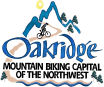 Administration Advisory Committee MeetingWednesday September 20, 2023 at 6pmAGENDAWelcomeRoll CallPublic CommentNew Business2.1 Approval of last meeting’s Minutes2.2 Review of all City Committee Resolutions for Conformity2.3 Review of potential short term rental taxes and/or fees2.4 Committee Meeting Expectations/Rules (for all committees)Adjourn Next meeting: Wednesday October 18th at 6pmMeeting Information:Hybrid remote/in-person meeting at City Hall Conference Room and via Zoom.Citizens have three ways of attending:Via computer or smartphone, go to: https://us02web.zoom.us/j/3664311610Via phone, call 669-900-9128, then enter Meeting ID#:  366 431 1610Attend in-person at the City Hall conference room (48318 E. 1st Street, Oakridge)